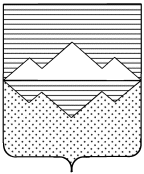 АДМИНИСТРАЦИЯСУЛЕИНСКОГО ГОРОДСКОГО ПОСЕЛЕНИЯСАТКИНСКОГО МУНИЦИПАЛЬНОГО РАЙОНАЧЕЛЯБИНСКОЙ ОБЛАСТИПОСТАНОВЛЕНИЕ  От 04.02.2020 год _№_2               п.СулеяОб утверждении порядка нормативов расчета финансовых затрат на капитальный ремонт, ремонт и содержание автомобильных дорог местного значения в границах Сулеинского городского поселения   В соответствии с Федеральным законом от 08 ноября 2007 года № 257- ФЗ «Об автомобильных дорогах и о дорожной деятельности в Российской Федерации и о внесении изменений в отдельные законодательные акты Российской Федерации», руководствуясь Уставом Сулеинского городского поселения,ПОСТАНОВЛЯЮ:Утвердить Порядок расчета нормативов финансовых затрат на капитальный ремонт, ремонт и содержание автомобильных дорог местного значения в границах Сулеинского городского поселения.Опубликовать настоящее Постановление на сайте Саткинского муниципального района на странице Сулеинского городского поселения Настоящее постановление вступает в силу со дня его официального опубликования  Контроль за исполнением настоящего постановления оставляю за собой.Глава Сулеинского городского поселения                                                     В.Г.ГубайдулинаПриложение № 1 к постановлению № ______от _______Администрации Сулеинскогогородского поселения. Порядокрасчета нормативов финансовыхзатрат на капитальный ремонт, ремонт и содержание автомобильных дорог местного значения1. Общие положения 1.1. Порядок расчета нормативов финансовых затрат на капитальный ремонт, ремонт, содержание автомобильных дорог местного значения Администрации Сулеинского городского поселения разработана в соответствии с законодательством Российской Федерации, законодательством Челябинской области и нормативными актами Администрации Сулеинского городского поселения.При расчете нормативов Финансовых затрат на капитальный ремонт, ремонт автомобильных дорог местного значения понятия «капитальный ремонт», «ремонт автомобильных дорог» используются в из значении, установленном Федеральным законом от 08.11.2007 № 257-ФЗ «Об автомобильных дорогах и о дорожной деятельности в Российской Федерации и о внесении изменений в отдельные законодательные акты Российской Федерации». 1.2. При расчете нормативов финансовых затрат на содержание автомобильных дорог местного значения виды и периодичность работ по содержанию автомобильных дорог принимаются с учетом периодичности проведения видов работ по содержанию автомобильных дорог общего пользования федерального значения, утвержденной приказом Министерства транспорта Российской Федерации от 01.11.2007 №157,приказ Минтранса России от 16.11.2012 № 402 «Об утверждении Классификации работ по капитальному ремонту, ремонту и содержанию автомобильных дорог». 1.3. В целях настоящего порядка устанавливаются в соответствии с приложением к порядку группы автомобильных дорог местного значения и группы искусственных дорожных сооружений. 1.4. Нормативы финансовых затрат на соответствующий финансовый год на капитальный ремонт, ремонт и содержание автомобильных дорог местного значения применяются в целях определения размера ассигнований на капитальный ремонт, ремонт и содержание автомобильных дорог местного значения бюджета поселения на соответствующий финансовый год. 2. Перечень нормативов финансовых затрат на капитальный ремонт, ремонт и содержание автомобильных дорог местного значения 2.1 Перечень нормативов финансовых затрат на содержание автомобильных дорог местного значения: 2.1.1. Нормативы финансовых затрат на содержание автомобильных дорог местного значения соответствующей группы и их элементов: - нормативов финансовых затрат на содержание земляного полотна; - норматив финансовых затрат на содержание асфальтобетонного, цементобетонного и чернощебеночного покрытия; - норматив финансовых затрат на разметку асфальтобетонного, цементобетонного и чернощебеночного покрытия; - норматив финансовых затрат на содержание поверхности грунтовых дорог; - норматив финансовых затрат на содержание укрепленных обочин; - норматив финансовых затрат на содержание неукрепленных обочин; - норматив финансовых затрат на содержание труб; - норматив финансовых затрат на содержание автобусных остановок по их количеству; - норматив финансовых затрат на содержание автобусных остановок по их площади; - норматив финансовых затрат на содержание металлических ограждений; - норматив финансовых затрат на содержание сигнальных столбиков; - норматив финансовых затрат на содержание дорожных знаков; - норматив финансовых затрат на уборку мусора с полосы отвода автомобильных дорог в населенном пункте; - норматив финансовых затрат на содержание пересечений и примыканий. 2.1.2. Норматив финансовых затрат на содержание линий электроосвещения, расположенных на автомобильных дорогах местного значения. 3. Порядок расчета нормативов финансовых затрат на капитальный ремонт, ремонт, содержание автомобильных дорог местного значения 3.1 Нормативы финансовых затрат на соответствующий финансовый год в зависимости от индекса-дефлятора на соответствующий финансовый год определяются по следующей формуле: Н=Н20__ х Кдеф., где: Н20__- норматив финансовых затрат на капитальный ремонт, ремонт, содержание автомобильных дорог местного значения Администрации Сулеинского городского на 2019-2021 год; Кдеф. – индекс-дефлятор, определенный в соответствии с законодательством Российской Федерации. 3.2 Порядок расчета нормативов финансовых затрат на капитальный ремонт, ремонт автомобильных дорог местного значения на 2019-2021 год. 3.2.1. При расчете нормативов финансовых затрат на капитальный ремонт, ремонт автомобильных дорог местного значения группы ЗН за базу расчетов принимаются фактические затраты на ремонт и капитальный ремонт автомобильных дорог местного значения в 2019-2021году, проиндексированные на соответствующий индекс-дефлятор. В состав затрат на капитальный ремонт, ремонт автомобильных дорог местного значения входят затраты на заработную плату, материалы, эксплуатацию машин и механизмов, выполнение прочих работ, а также лимитированные и прочие затраты, утвержденные нормативными документами Российской Федерации. 3.2.2. Расчет норматива финансовых затрат на капитальный ремонт дорог местного значения группы ЗН производится по следующей формуле: Нкап.р.д. = Зкап.р.д./Sкап.р.д. где: Нкап.р.д. – норматив финансовых затрат на капитальный ремонт автомобильных дорог местного значения группы ЗН в год; Зкап.р.д. – затраты на капитальный ремонт автомобильных дорог местного значения группы ЗН в год; Sкап.р.д. – площадь автомобильных дорог местного значения группы ЗН, на которых выполнен капитальный ремонт в течении года. 3.3 Порядок расчета нормативов финансовых затрат на содержание автомобильных дорог местного значения на 2019-2021 год. 3.3.1. При расчете нормативов финансовых затрат на содержание автомобильных дорог местного значения на базу расчетов принимаются затраты на содержание автомобильных дорог местного значения, рассчитанные в ценах на 2019-2021 года. В состав затрат на содержание автомобильных дорог местного значения входят затраты на заработную плату, материалы и эксплуатацию машин и механизмов, а также лимитированные и прочие работы и затраты, утвержденные нормативными документами Российской Федерацию 3.3.2. Расчет норматива финансовых затрат на содержание элемента автомобильной дороги местного значения группы ЗН производится по следующей формуле: Нэл.д. =SUM P1д. х Ч1д., где: Нэл.д.- норматив финансовых затрат на содержание элемента автомобильной дороги местного значения ЗН в год. P1д. – расходы на проведение соответствующего вида работ по содержанию 1 элемента автомобильной дороги местного значения группы ЗН; Ч1д. – частота проведения соответствующего вида работ по содержанию 1 элемента автомобильной дороги местного значения группы ЗН. 3.3.3. Расчет норматива финансовых затрат на содержание линий электроосвещения, расположенных на автомобильных дорогах местного значения, производится по следующей формуле: Нэ. = SUM Piэ. х Чiэ., где: Нэ.- норматив финансовых затрат на содержание линий электроосвещения, расположенных на автомобильных дорогах местного значения в год; Piэ - расходы на проведение соответствующего вида работ по содержанию линий электроосвещения, расположенных на автомобильных дрогах; Чiэ – частота проведения соответствующего вида работ по содержанию линий электроосвещения, расположенных на автомобильных дорогах местного значения.